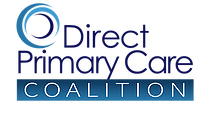 Direct Primary Care CoalitionSteering Committee Meeting and Washington Fly-In September 15 – 17, 2019Sunday, Sept. 15, 2019			6:30 p.m. – 8:30 p.m.				DPCC Fly-In Steering Committee Dinner *						Brasserie Beck - 1101 K St NWMonday, Sept. 16, 2019 				9:00 a.m. – 12:00 p.m.				DPCC Steering Committee Meeting400 North Capitol Street, NW, Suite 585 Washington, DC  200019:00 a.m. – 10:00 a.m. 				Welcome, IntroductionsUpdates from practices- discussion of DPC progress10:00 a.m. – 11:00 a.m. 				 Federal and State Policy Update – Congressional Staff Panel – PCEA Sponsors:Rob Butora, Sen. Bill Cassidy, MD (R-LA)Marth Cramer, Rep. Earl Blumenauer (D-OR) Federal Overview – Jay KeesePrescription Drug PricingSurprise BillingMedicare ExtendersExecutive OrdersState Legislative UpdatePhil Eskew, DO, Jay Keese11:00 a.m. – 12:00 p.m. 		CMS Update – Pauline Lapin, Director, Seamless Care 		Models Group at CMS Innovation CenterCMS Innovation Center - Direct Contracting and Primary Care First Demonstrations12:00 p.m. - 2:00 p.m.				Steering Committee Luncheon - Guest Speakers: Brain Blase, Former Special Assistant to the President for Economic PolicyAndrew Burnett – Health Policy Advisor - Sen. Richard Shelby (R-AL), Chairman, Senate Appropriations Committee* Steering Committee and Invited Guests onlyDirect Primary Care Coalition Washington Fly-In Monday, Sept. 16, 2019 2:00 p.m. – 4:00 p.m.				DPCC General Membership MeetingCapitol Advocates Conference Room 400 North Capitol Street, NW, Suite 585 2:00 p.m. – 2:45 p.m.				DPC and Health Savings Accounts – Public Opinion Data and Messaging on the HillKevin McKechnie, Jennifer HattenHSA Council, American Bankers Association Michelle Neblett, The Boeing Company3:00 p.m. – 4:00 p.m.				DPCC Fly-in Preparation  			Talking Points for Visits – Messaging Meeting Pairings – Distribution of HandoutsPlease see www.dpcare.org to arrange meetings with your Members of Congress4:00 p.m. – 5:00 p.m.				Capitol Hill Visits						House and Senate Office Buildings5:00 p.m. – 6:30 p.m. 				DPC Happy Hour The Salt Line - 79 Potomac Ave SETuesday, Sept 17, 20198:30 a.m. – 10:30 a.m.				Capitol Hill Briefing							430 Dirksen Senate Office Building	Sen. Bill Cassidy (R-LA)	                                                              Rep. Earl Blumenauer (D-OR) – InvitedDoors open 8:30, Program starts 9:00 am10:30 a.m. – 4:00 p.m.				Capitol Hill Visits House and Senate Office Buildings 4:00 p.m. – 5:00 p.m.				DPCC After Action BriefingCapitol Advocates 				Refreshments, provide feedback, discuss follow-upConference Room 				Wrap-up400 North Capitol Street, NW #585